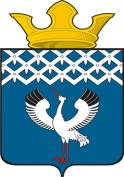 АДМИНИСТРАЦИЯМУНИЦИПАЛЬНОГО ОБРАЗОВАНИЯБАЙКАЛОВСКОГО СЕЛЬСКОГО ПОСЕЛЕНИЯОТЧЕТНЫЙ ДОКЛАД Главы МО Байкаловского сельского поселения о проделанной работе за 2018 год и задачах на 2019-2020 год.с.Байкалово   Май 2019 годСлайд №1.ОТЧЕТНЫЙ ДОКЛАД Главы МО Байкаловского сельского поселения о проделанной работе за 2018 год и задачах на 2019-2020 год. Слайд №2.Добрый день, уважаемые жители Байкаловского сельского поселения, уважаемые депутаты, коллеги и гости!Сегодня, мы собрались здесь, чтобы подвести итоги о проделанной работе в ушедшем 2018 году, и обсудить перечень мероприятий на 2019 и 2020 год.В соответствии c действующим Федеральным законодательством, Главы муниципальных образований ежегодно отчитываются перед населением о проделанной работе.Такая форма взаимодействия с общественностью и жителями сегодня очень важна и эффективна. Слайд №3. Главными задачами в работе администрации муниципального образования, остается исполнение полномочий в соответствии с ФЗ-№131 Федеральным Законом «Об общих принципах организации местного самоуправления в РФ», Уставом Байкаловского сельского поселения» и другими Федеральными и областными правовыми актами. Это, прежде всего - исполнение бюджета поселения: благоустройство территории населенных пунктов,развитие инфраструктуры, обеспечение жизнедеятельности поселения; взаимодействие с предприятиями и организациями всех форм собственности с целью укрепления и развития экономики поселения; обеспечение безопасного проживания на территории поселения всех его граждан. Слайд №4.Правовой основой деятельности органа местного самоуправления является: соблюдение законов;наделение государственными полномочиями;обязательное выполнение Указов и распоряжений Президента РФ, Федеральных законов и прочих нормативных актов Правительства России.В рамках нормотворческой деятельности за отчетный период по основным вопросам деятельности администрацией МО Байкаловского сельского поселения принято: 453 – постановлений, 240 – распоряжения.Проекты постановлений администрации направляются в прокуратуру района для проведения экспертизы во избежание неправильных действий и нарушения закона.Учитывая вносимые в законодательство РФ изменения, а также по рассмотрения модельных изменений, велась работа по внесению изменений в Устав Байкаловского сельского поселения. Так, рассмотрены и приняты Думой Байкаловского сельского поселения и успешно зарегистрированы в Министерстве юстиции Свердловской области - 7 решений Думы БСП. Подготовлено 130 гражданско-правовых договора (муниципальных контракта) для обеспечения муниципальных нужд.Слайд №5.Общая информация о территорииМО Байкаловское сельское поселение – назначение сельскохозяйственное, его главная часть – растениеводство. Находится в Юго-Восточной части Свердловской области, на Севере граничит с Краснополянским и Баженовским сельскими поселениями, Востоке Слободо – Туринским и Тугулымским районами, Западе Ирбитским, на Юге с Талицким районами. Слайд №6.Общая площадь МО Байкаловского сельского поселения составляет 110 550,4 Га (1 105,05 км2): в т.ч. земли с/х назначения - 65 360 Га (653,6 км2).Слайд №7.Как Вы знаете, в состав МО Байкаловского сельского поселение входят 26 населенных пункта: с.Байкалово, д.Исакова, д.Сергина, д.Комарица, д.Чащина, д.Комлева, с.Ляпуново, д.Б.Серкова, д.М.Серкова, д.Заречная, д.Инишева, д.Чувашева, д.Долматова, д.Крутикова, д.Пелевина, д.Захарова, д.Ключевая, д.Сафонова, д.Липовка, д.Малкова, д.Калиновка, д.Шаламы, д.Шушары, д.Сапегина, д.Соколова, д.Занина.  Слайд №8.Демографическая ситуация на территорииОбщая численность населения муниципального образования на 01.01.2019г. составляет – 9 728 чел., что на 83 чел. меньше чем на 01.01.2018г. Слайд №9.Людей пенсионного возраста на территории муниципального образования проживает 2336 человек.Слайд №10.Слайд №11.Всего за 2018 год родилось – 90 человек;Умерло – 136 чел.Слайд №12.Состоящих на воинском учёте:2018 год  – 2088 чел. или 21,46%2017 год  – 2039 чел. или 20,78%.2016 год – 2084 чел. или 21,36%;На территории МО Байкаловского сельского поселения зарегистрировано организаций:Осуществляющие эксплуатацию (обслуживание) жилых помещений МКД – 1;Образовательные учреждения – 17;Государственные и муниципальные организации – 25;Организация иных форм собственности – 49.Слайд №13.БюджетФормирование бюджета – наиболее важный и сложный вопрос в рамках реализации полномочий и является главным финансовым инструментом для достижения стабильности социально-экономического развития территории и показателей эффективности. Слайд 14.Бюджетная политика в сфере расходов бюджета сельского поселения, была направлена на решение социальных и экономических задач поселения, на обеспечение эффективности и результативности бюджетных расходов. Прежде всего, финансирование было направлено на решение основных вопросов жизнеобеспечения населения.При формировании бюджета на 2018 год предусмотрены расходы на:- дорожную деятельность;- благоустройство территории;- жилищно-коммунальное хозяйство;- социальные мероприятия.Слайд 15. Слайд 16.Бюджет муниципального образования утвержден первоначально по доходам в сумме 103 456,7 тыс.руб., по расходам 104 456,7 тыс.руб. Дефицит установлен в сумме 1 000,0 тыс.руб.В процессе исполнения бюджета в установленном порядке принято 4 решения о внесении изменений в решение о бюджете:            № 44 от 29 марта 2018 года;            № 63 от 28 июня 2018 года;            № 72 от 27 сентября 2018 года;            № 97 от 27 декабря 2018 года.   Слайд 17.Окончательно доходы бюджета приняты в сумме 182 362,6 тыс.руб., из них безвозмездные поступления от других бюджетов 156 878,2 тыс.руб., расходы в сумме 190 121,4 тыс.руб. Плановый дефицит бюджета установлен в сумме 7 758,8 тыс.руб., что составляет 30,2% общего годового объема собственных доходов. Превышение планового дефицита над нормативным обусловлено направлением на дополнительные расходы части остатка средств  на лицевом счете на 01.01.2018 года.Исполнение доходной части местного бюджета составило 180 674,7 тыс.руб., или 99,1 % к уточненному прогнозу.Собственные доходы исполнены в сумме 25 700,8 тыс.руб. при плановых назначениях 25 486,4 тыс.руб., или на 100,8%.Удельный вес собственных доходов бюджета в структуре доходов составил 14,2%, что ниже показателя предыдущего года на 1,5%. Доходность территории продолжает оставаться низкой ввиду неразвитости производственного сектора. Доходы за счет межбюджетных трансфертов не исполнены в сумме 1 902,2 тыс.руб., в том числе:  - не поступила субвенция на осуществление первичного воинского учета на территориях, где отсутствуют военные комиссариаты в сумме 4,0 тыс.руб.;- не поступили иные межбюджетные трансферты для финансового обеспечения отдельных расходных полномочий в сумме 425,0 тыс.руб. в связи с превышением норматива расходов на содержание органов местного самоуправления; - не поступили иные межбюджетные трансферты на проведение кадастровых работ по образованию земельных участков из земель сельскохозяйственного назначения, оформляемых в муниципальную собственность в сумме 3,8 тыс.руб. в связи с экономией, сложившейся по результатам проведения конкурсных процедур;- не поступили иные межбюджетные трансферты на проведение работ по описанию местоположения границ территориальных зон и населенных пунктов, внесение в Единый государственный реестр недвижимости сведений о границах территориальных зон и населенных пунктов в сумме 1 469,4 тыс.руб. по причине нарушения подрядчиком своих обязательств по исполнению договоров.  Структура доходной части бюджета Байкаловского сельского поселения представлена в таблице(тыс. руб.)Налог на доходы физических лицФактические поступления за 2018 год (по нормативу зачисления 3%) составили - 3 559,6 тыс.рублей или 100,6% к утвержденным годовым назначениям. Относительно 2017 года, поступления от НДФЛ увеличились на 7,9% за счет роста фонда оплаты труда на предприятиях муниципального образования на 5,9% по сравнению с 2017 годом. Среднемесячная заработная плата по сравнению с прошлым годом увеличилась на 6,0% и составила на 01.01.2019 года  28 796,0 рублей.Удельный вес налога на доходы физических лиц в объеме налоговых и неналоговых доходов в рассматриваемом периоде составил 13,9%.Недоимка по налогу относительно начала года уменьшилась с 67,3 тыс. руб. до 7,3 тыс. руб. Акцизы по подакцизным товарам (продукции), производимым на территории Российской Федерации.В течение 2018 года в бюджет МО Байкаловского сельского поселения от акцизов на нефтепродукты поступило 6 208,2 тыс. рублей, что составило 101,2% к утвержденным годовым назначениям. Доля поступления акцизов на нефтепродукты в объеме налоговых и неналоговых доходов составила 24,2%. В сравнении с аналогичным периодом прошлого года объем поступлений увеличился на 599,3 тыс. рублей, за счет  увеличения размера ставок акциза.Упрощенная система налогообложенияФактические поступления за 2018 год, поступившие в бюджет сельского поселения по нормативу 15%, составили 767,9 тыс.рублей или 97,4% к утвержденным годовым назначениям.Крупные плательщики налога традиционно стали: ООО «Рокада», ООО «СпецСтрой», МУП ЖКХ «Тепловые сети».Доля поступления налога, взимаемого в связи с применением упрощенной системы налогообложения,  в объеме налоговых и неналоговых доходов составила 3,0%. В сравнении с аналогичным периодом прошлого года объем поступлений увеличился на 144,9 тыс.рублей или на 23,3%. Основной причиной роста поступлений можно определить увеличение рентабельности некоторых основных плательщиков по итогам 2017 года. Недоимка относительно начала года уменьшилась с 6,7 тыс. руб. до 1,3 тыс. руб.Единый сельскохозяйственный налогЗа 2018 год единого сельскохозяйственного налога в бюджет Байкаловского сельского поселения поступило 79,8 тыс. рублей, что составило 100,1% к утвержденным годовым назначениям. Доля поступления единого сельскохозяйственного налога в объеме собственных доходов незначительна и составила 0,3%.В сравнении с прошлым годом объем платежей увеличился на 69,7 тыс.рублей. Рост поступлений налога относительно прошлого года обусловлено увеличением рентабельности отдельных предприятий сельскохозяйственного производства.Недоимка относительно начала года уменьшилась с 20,0 тыс.руб. до 0,0 тыс. руб.Налог на имущество физических лицЗа 2018 год налога на имущество физических лиц в бюджет сельского поселения, поступило 2 718,0 тыс. рублей или 100,3%  к утвержденным годовым назначениям.Удельный вес налога на имущество физических лиц в объеме налоговых и неналоговых доходов за  2018 год составляет 10,6% .По сравнению с аналогичным периодом предыдущего года объем поступлений увеличился на 268,7 тыс.рублей за счет погашения задолженности по налогу за предшествующие периоды начисления. Недоимка относительно начала года уменьшилась с 1 709,5 тыс.рублей до 1627,7 тыс. рублей. Земельный налогЗа 2018 год в бюджет сельского поселения  земельного налога поступило 9 732,8 тыс. рублей или 99,9% к утвержденным годовым назначениям. По сравнению с аналогичным периодом прошлого года наблюдается рост поступлений  земельного налога на 651,3 тыс. рублей или на 7,2%, за счет увеличения кадастровой стоимости земельных участков.Недоимка относительно начала года увеличилась на 330,9 тыс. рублей и составила 1 945,3 тыс. рублей, в том числе на долю физических лиц приходится 76,0% суммы, или 1 478,7 тыс. рублей. Недоимка юридических лиц также увеличилась с 6,9 тыс. рублей до 466,6 тыс. рублей.Доходы от использования муниципального имуществаЗа 2018 год доходов от использования муниципального имущества в бюджет сельского поселения поступило 1 494,5 тыс. рублей, что составило 101,7% к утвержденным годовым назначениям. Доля доходов от использования муниципального имущества в объеме собственных доходов составила 5,8%.В сравнении с прошлым годом объем платежей снизился на 75,7 тыс. рублей. Снижение поступлений в связи уменьшением муниципального жилищного фонда на 515 м2.Недоимка на 01 января 2019 года отсутствует.Доходы от продажи муниципального имуществаЗа 2018 год доходов от продажи муниципального имущества в бюджет сельского поселения поступило 862,9 тыс. рублей, что составило 114,5%   к утвержденным годовым назначениям.Доля доходов от продажи муниципального имущества в объеме собственных доходов составила 3,4%.В сравнении с предыдущим годом объем платежей увеличился на 52,0 тыс. рублей.Штрафы, санкции, возмещение ущербаЗа 2018 год  поступления от штрафов составили  277,1 тыс. рублей или 100,0%  к утвержденным годовым назначениям.Удельный вес данного доходного источника в налоговых и неналоговых поступлениях составил 1,1%.По сравнению с 2017 годом доходы от штрафов  увеличились на 227,0 тыс. рублей. Безвозмездные поступления от других бюджетов бюджетной системы                                                                                                                                       в рубляхСлайд 18.Слайд 19.РасходыПри уточненных бюджетных назначениях 190 121,4 тыс.руб. исполнение расходной части бюджета составило 187 197,7 тыс.руб., или 98,46%. Кассовое исполнение по разделам расходов бюджета Байкаловского сельского поселения за 2018 год сложилась следующим образом:«Общегосударственные вопросы» - 16 146,8 тыс.руб. или 98,03% от годовых назначений;«Национальная оборона» - 448,7 тыс.руб. или 99,12 % от годовых назначений;«Национальная безопасность и правоохранительная деятельность» - 442,7 тыс.руб. или 100% от годовых назначений;«Национальная экономика» - 96 852,4 тыс.руб. или 98,37 % от годовых назначений;«Жилищно-коммунальное хозяйство» - 32 857,9 тыс.руб. или 97,08% от годовых назначений;«Образование» - 50,0 тыс.руб. или 100% от годовых назначений;«Культура, кинематография» - 37 033,3 тыс.руб. или 100% от годовых назначений;«Социальная политика» - 1 297,4 тыс.руб. или 100% от годовых назначений;«Физическая культура и спорт» - 1 932,5 тыс.руб.или 99,94% от годовых назначений;«Средства массовой информации» - 136,0 тыс.руб. или 100% от годовых назначений.Структура расходов бюджета сориентирована на жилищно-коммунальное хозяйство и национальную экономику (69,3 %), социальные расходы составили 21,5 %. Менее 1 процента занимают расходы на обеспечение национальной безопасности и правоохранительной деятельности, национальную оборону и средства массовой информации. Общегосударственные нужды в общем объёме составили 8,6 % расходов бюджета с уменьшением против предыдущего года на 1,1 %. Наибольший удельный вес в экономической структуре расходов занимают расходы, направленные на увеличение стоимости основных средств 90 425,0 тыс.руб. (48,3% расходов); на безвозмездные перечисления государственным и муниципальным организациям направлено 39 058,7 тыс.руб. (20,9% расходов);работы, услуги по содержанию имущества 25 720,7 тыс.руб., или 13,8%;прочие работы, услуги -  13 113,6 тыс.руб. (7,0% расходов);безвозмездные перечисления организациям, за исключением государственных и муниципальных организаций – 2 876,5 тыс.руб. (1,5% расходов);пенсии, пособия, выплачиваемые организациями сектора государственного управления 1 472,8 тыс.руб. (0,8% расходов);перечисления другим бюджетам бюджетной системы Российской Федерации 1 521,5 тыс.руб. (0,8% расходов);прочие расходы 3 420,6 тыс.руб. (1,8% расходов).В 2018 году бюджет сельского поселения сформирован и исполнен в программном формате, на финансирование 1 муниципальной программы с объемом уточненных бюджетных назначений 184 977,7 тыс.руб., направлено 182 079,8 тыс.руб., что составило 98,43%. Фактический дефицит бюджета (превышение расходов над доходами) составил 6 523,0 тыс.руб. Слайд 20.Раздел 03 00 «Национальная безопасность и правоохранительная деятельность»Бюджетные назначения на национальную безопасность и правоохранительную деятельность исполнены в сумме 442,7 тыс. руб., при уточненных бюджетных назначениях 442,7 тыс. руб., или 100% . Удельный вес этих расходов в общем объёме составил 0,24%.По подразделу 0310 «Обеспечение пожарной безопасности» общая сумма расходов составила 442,7 тыс.руб., при планируемых назначениях 442,7 тыс. руб., освоение 100%, в том числе на:противопожарное опахивание населенных пунктов - 35,3 тыс. руб.;содержание пожарных водоемов - 70,7 тыс.руб.;устройство пожарного водоема в д.Шушары - 214,9 тыс. руб.;установку и обслуживание водозаборных колодцев -113,4 тыс. руб.;изготовление и установка указателей «Пожарный водоем» - 8,4 тыс. руб.Слайд 21.Раздел 04 00 «Национальная экономика»В целом кассовые расходы на национальную экономику исполнены в сумме  96 852,4 тыс. руб., при назначениях 98 456,8 тыс. руб., или на 98,37 %. Удельный вес расходов в общем объёме составил 51,74%.По подразделу 0406 «Водное хозяйство» расходы составили 5 313,3 тыс.руб., при утвержденных бюджетных назначениях 5 313,4 тыс.руб., средства освоены на 100%. 									        выполнены предпаводковые и паводковые работы на гидротехнических сооружениях на сумму 148,8 тыс.руб.;обязательное страхование гражданской ответственности за причинение вреда в результате аварии на опасном объекте (плотина и дамба с.Байкалово) на сумму 58,0 тыс.руб. проведен текущий ремонт на гидротехническом сооружении в с.Байкалово, на сумму 178,3 тыс.руб. Слайд 22.завершен первый этап капитального ремонта Пелевинского гидроузла на р.Бобровка в д.Пелевина на сумму 4 928,2 тыс.руб.Слайд 23.Слайд 24. Слайд 25.По подразделу 0408 «Транспорт» исполнение расходов составило 2 040,0 тыс. руб., при утвержденных бюджетных назначениях 2 040,0 тыс. руб., или на 100%:предоставлена субсидия автопредприятию ООО «Экспресс» на возмещение затрат при осуществлении внутрирайонных пассажирских перевозок в сумме 2 040,0 тыс.руб. Слайд 26.По подразделу 0409 «Дорожное хозяйство (дорожные фонды)» исполнение расходов составило 88 793,0 тыс. руб.  при утвержденных бюджетных назначениях 88 924,2 тыс. руб., или 99,85%.  Слайд 27.устройство щебеночного покрытия в с.Байкалово по ул.Октябрьская, ул.Озерная, на сумму 212,3 тыс.руб.; в д.Пелевина, по ул.Юбилейная – 2 433,6 тыс.руб.;Слайд 28.установлен светофор на перекрестке улиц Мальгина - Советской Конституции в с.Байкалово, на сумму 510,0 тыс.руб.;Слайд 29.осуществлены расходы в сумме 52,4 тыс.руб. на устройство ограждения у тротуара школы в д.Пелевина. Построено 30 метров ограждений;Слайд 30.завершены работы по реконструкции автомобильных дорог общего пользования местного значения по улицам Северная, Октябрьская, Первомайская в д.Калиновка на сумму 76 760,6 тыс.руб.;Слайд 31.ямочный ремонт асфальтобетонного покрытия в сумме 1285,6 тыс.руб.;проведены работы по водоотведению на сумму 280,2 тыс.руб.; Слайд 32.разработка проектно-сметной документации на капитальный ремонт проезжей части и тротуара по ул.Революции в с.Байкалово 50,0 тыс.руб.;актуализации программы комплексного развития транспортной инфраструктуры 50,0 тыс.руб.содержание автодорог общего пользования местного значения, площадей и прилегающих территорий в зимний и летний период 4972,7 тыс.руб.; содержание светофоров 189,0 тыс.руб.;устройство дорожной разметки 674,6 тыс. руб.;грейдирование автодорог 543,7 тыс. руб.;установку и содержание дорожных знаков 250,9 тыс. руб.; содержание автодорог общего пользования межмуниципального значения в сумме 101,7 тыс. руб.;По подразделу 0412 «Другие вопросы в области национальной экономики» в целом исполнение составило 706,1 тыс. руб. при бюджетных назначениях 2 179,2 тыс. руб., или на 32,4%: проведены кадастровые работы (межевание и оформление межевых планов с постановкой земельных участков на кадастровый учет), на сумму 79,7 тыс.руб., оформлено 8 межевых плана;оформлено 3 технических плана сооружений - 37,5 тыс.руб. разработана документации по планировке территории для реконструкции дорог в с.Байкалово 50,0 тыс.руб.определена рыночная стоимость 4 сооружений (помещений) на сумму 6,0 тыс.руб.проведены работы по описанию местоположения и постановке на кадастровый учет границ территориальных зон и населенных пунктов в сумме 415,1 тыс. руб. Исполнение по статьям 22% к утвержденным бюджетным ассигнованиям.проведены кадастровые работы по образованию земельных участков из земель сельскохозяйственного назначения, оформляемых в муниципальную собственность в сумме 97,8 тыс.руб.предоставлена субсидия Фонду поддержки малого предпринимательства МО город Ирбит за услуги, оказанные информационно-консультационным центром в с.Байкалово, в сумме 20,0 тыс.руб. Слайд 33.Раздел 0500 «Жилищно-коммунальное хозяйство»Кассовые расходы на жилищно-коммунальное хозяйство исполнены в сумме 32 857,9 тыс.руб. при назначениях в сумме 33 847,3 тыс.руб., или на 97,08%.Удельный вес этих расходов в общей сумме расходов бюджета составил 17,55%. По подразделу 0501 «Жилищное хозяйство» расходы составили 5 116,2 тыс. руб. при  утвержденных бюджетных назначениях 5 577,2 или 91,73 % .произведены расходы по оплате отопления, электроэнергии и содержанию муниципального жилищного фонда, не переданного на условиях найма, в сумме 42,6 тыс.руб.приобретена квартира для маневренного фонда в сумме 960,0 тыс.руб.Слайд 34.проведен капитальный ремонт муниципального жилья в сумме 582,7 тыс.руб. Исполнение составило 56,7% по причине недостаточности средств на проведение капитального ремонта жилого дома в полном объеме в соответствии с сметой работ.уплачены ежемесячные взносы в фонд капитального ремонта общего имущества в многоквартирных домах на счет Регионального оператора, в сумме 337,5 тыс.руб. снятие с кадастрового учета снесенных аварийных домов, на сумму 5,7 тыс.руб.приобретена однокомнатная квартира для малоимущих граждан на сумму 883,8 тыс.руб.Слайд 35.приобретен жилой дом для работника бюджетной сферы площадью 45,0 кв.м. на сумму 1 972,7 тыс.руб.Слайд 36.      Слайд 37.предоставлена субсидия МУП «Служба заказчика» на ремонт кровель многоквартирных домов, подвергшихся воздействию неблагоприятных метеорологических условий за счет резервных фондов на сумму 331,2 тыс.руб.	Исполнение по подразделу 0502 «Коммунальное хозяйство» составило 15 289,2  тыс.руб., при годовых назначения 15 289,2 тыс.руб., или 100%.оплачен земельный налог на участки под тепловыми пунктами в сумме 1,0 тыс.руб.приобретен автомобиль для оказания коммунальных услуг населению на сумму 630,4 тыс.руб.проведен анализ финансово-хозяйственной деятельности МУП ЖКХ «Тепловые сети», на сумму 95,0 тыс.руб.актуализирована программа «Комплексного развития систем коммунальной инфраструктуры», на сумму 45,0 тыс.руб.; актуализация схем тепло-, водоснабжения и водоотведения Байкаловского сельского поселения, на сумму 170,0 тыс.руб.разработана проектно-сметная документация на капитальный ремонт сетей теплоснабжения в с.Байкалово на сумму 160,0 тыс.руб.  выполнены работы по капитальному ремонту сетей водоснабжения в с.Байкалово, с.Ляпуново на сумму 476,6 тыс.руб.Слайд 38.капитальный ремонт системы водоотведения по ул.Свердлова д.2, д.4, д.6, в с.Байкалово, на сумму 634,4 тыс.руб. Слайд 39.     Слайд 40.    Слайд 41.работы по замене водонапорных башен в с.Байкалово ул.Октябрьская, д.Шаламы, с.Ляпуново ул.Лесная, на сумму 4 444,6 тыс.руб.установлены системы для доочистки водопроводной воды в количестве 44 шт. на сумму 493,5 тыс.руб. в частном и муниципальном жилом фонде.Слайд 42.строительство водопроводов в с.Байкалово по ул.Куминова, Ясная, Аэродромная, в сумме 2 124,2 тыс.руб. Построено 2 040 м;Слайд 43.устройство и обустройство колодцев в д.Ключевая, д.Захарова, на сумму 188,0 тыс.руб.;	Слайд 44.страхование опасных объектов (газопроводы) и обслуживание газопроводов на сумму 26,4 тыс.руб.	работы по постановке на кадастровый учет газопроводов на сумму 73,3 тыс.руб.проведены работы по разработке проектно-сметной документации для газоснабжения микрорайона Аэродромный в с.Байкалово  на сумму 290,3 тыс.руб.Слайд 45.Слайд 46.осуществлены расходы на строительство газопровода среднего давления от ул.Мальгина, д.100 до шкафного распределительного пункта №6 в с.Байкалово  в сумме 3296,0 тыс.руб. Слайд 47.оплачены работы по ликвидации чрезвычайной ситуации по прорыву водопровода на ул.Крестьянская в с.Байкалово на  сумму 142,1 тыс.руб. Слайд 48.проведен ремонт кровли гаража по адресу ул.Октябрьская, 57 с.Байкалово, подвергшейся воздействию неблагоприятных метеорологических явлений в сумме 1 998,4 тыс.руб.	Средства по подразделу 0503 «Благоустройство» исполнены в сумме 11 585,6 тыс.руб. при назначениях 12 104,7 тыс.руб. или на 95,71 %.уплачен земельный налог за участки, находящиеся под кладбищами, в сумме 1086,8 тыс. руб.оплату уличного освещения населённых пунктов 2 170,2 тыс. руб.,организацию уличного освещения с.Байкалово 5 843,0 тыс. руб.,техническое обслуживание сетей уличного освещения 114,7 тыс. руб., установка укосов к опорам, подвод кабеля 59,2 тыс.руб.,приобретение расходных материалов для уличного освещения (электросчетчики, провода, светильники, лампы, кабеля и т.п.)  132,0 тыс. руб.;расходы на содержание мест захоронения в сумме 94,7 тыс.руб.;расходы на уборку и вывоз мусора с территорий населённых пунктов 269,0 тыс. руб.; устройство контейнерных площадок в с.Байкалово 272,7 тыс. руб.расходы на озеленение в сумме 393,7 тыс.руб., в том числе на:  противоклещевую обработку сада и стадиона 57,9 тыс.руб.,формовку деревьев, валку и вывоз порубленных 161,9 тыс.руб.,Слайд 49.высадка саженцев цветов 173,9 тыс.руб.содержанию общественных территорий в сумме 534,2 тыс.руб.приобретены и установлены детские игровые площадки в д.Липовка, д.Пелевина, на сумму 215,2 тыс.руб., установлено придомовое ограждение и лавочки в с.Байкалово на сумму 99,2 тыс.руб. Слайд 50.произведено устройство деревянного тротуара и пешеходного мостика по ул.Механизаторов в с.Ляпуново на сумму 65,9 тыс.руб.Слайд 51.произведены расходы на приобретение и монтаж декоративных конструкций (консолей) на сумму 160,1 тыс.руб., осуществлено устройство флагштока по ул.Революции в с.Байкалово на сумму 72,2 тыс.руб.предоставлена субсидия в целях возмещения затрат, связанных с оказанием банных услуг населению, в сумме 816,5 тыс.руб. Количество посещений бани за год составило 670 человек. осуществлены расходы на капремонт, ремонт и содержание муниципальной общественной бани в сумме 50,4 тыс.руб.Раздел 07 00 «Образование»Расходы на образование исполнены в сумме 50,0 тыс.руб. при бюджетных назначениях 50,0 тыс.руб. или на 100%.Удельный вес этих расходов в общем объеме расходов бюджета в 2018 году составил 0,03%.По подразделу 07 07 «Молодежная политика» расходы исполнены в сумме 50 тыс.руб. или 100% бюджетных назначений.в рамках подпрограммы «Молодежная политика» отражена субсидия муниципальному бюджетному учреждению «Центр информационной, культурно-досуговой и спортивной деятельности» на проведение мероприятий, направленных на профилактику асоциальных явлений в молодежной среде и на содержание детского клубного объединения «Русская избушка» 44,5 тыс.руб. и 5,5 тыс.руб. соответственно.Раздел 08 00 «Культура, кинематография»Слайд 52.Расходы по данному разделу – 37 033,3 тыс.руб. при назначениях 37 033,3 тыс.руб., или  100 %.Удельный вес расходов на культуру в общем объеме расходов составил 19,78%.По подразделу 08 01 «Культура» расходы составили 33 493,9 тыс.руб., или 100% годовых назначений.                                                         предоставлена субсидия МБУ «Центр информационной, культурно-досуговой и спортивной деятельности» на финансовое обеспечение выполнения муниципального задания по содержанию административно-управленческого аппарата культурно-досугового  центра и на финансовое обеспечение выполнения муниципального задания на оказание муниципальных услуг (выполнение работ) домами культуры. Субсидия на иные цели перечислена в сумме 182,6 тыс.руб. при плановых назначениях 182,6 тыс.руб., исполнение составило 100,0 %., в т.ч. на:- установку узла учета тепловой энергии в Липовском ДК и спорта 182,6 тыс.руб.предоставлена субсидия МБУ «Центр информационной, культурно-досуговой и спортивной деятельности» на финансовое обеспечение выполнения муниципального задания на оказание муниципальных услуг (выполнение работ)  библиотеками в сумме 6 117,0 тыс.руб. при плановых назначениях 6 117,0 тыс.руб.предоставлена субсидия МБУ «Центр информационной, культурно-досуговой и спортивной деятельности» на финансовое обеспечение выполнения муниципального задания на оказание муниципальных услуг (выполнение работ) по организации и проведению праздников, конкурсов и фестивалей для населения в сумме 428,0 тыс.руб.                   предоставлена субсидия МБУ «Центр информационной, культурно-досуговой и спортивной деятельности» на финансовое обеспечение выполнения муниципального задания на оказание муниципальных услуг (выполнение работ) на комплектование книжных фондов муниципальных библиотек в сумме 114,0 тыс.руб.Слайд 53.произведены расходы на поддержку и развитие материально-технической базы учреждений культуры (приобретение костюмов для Липовского ДК, приобретение костюмов и баяна  для Байкаловского ЦДК) в сумме 724,8 тыс.руб.                                                          Слайд 54.проведение капитальных ремонтов учреждений культуры Байкаловского сельского поселения в сумме 2 512,5 тыс.руб., в т.ч.: - на капитальный ремонт Ляпуновского Дома культуры 1 788,4 тыс.руб.,- на замену центральной входной двери в здании Пелевинского Дома культуры 55,6 тыс.руб.,- на замену окон в здании Пелевинского Дома культуры 149,4 тыс.руб.,- на капитальный ремонт гаража АКБ 239,9 тыс.руб.,- на капитальный ремонт Шаламовского Дома культуры 141,6 тыс.руб.,- на капитальный ремонт кровли гаража АКБ 97,6 тыс.руб.,- на осуществление строительного контроля (технического надзора) за выполнением работ по капитальному ремонту Ляпуновского Дома культуры 40,0 тыс.руб.предоставление субсидии МБУ «Центр информационной, культурно-досуговой и спортивной деятельности» на поэтапное повышение средней заработной платы работников муниципальных учреждений культуры в сумме 1 773,7 тыс.руб.По подразделу 0802 «Кинематография» расходы составили 3 539,4 тыс.руб. при бюджетных назначениях 3 539,4 тыс.руб., или  100,0%.предоставлена субсидия МБУ «Центр информационной, культурно-досуговой и спортивной деятельности» на финансовое обеспечение выполнения муниципального задания на оказание муниципальных услуг (выполнение работ) на организацию кинопоказа в сумме 3 286,0 тыс.руб.на поэтапное повышение средней заработной платы работников отдела кинопоказа составили 253,4 тыс.руб.Слайд 55.Раздел 10 00 «Социальная политика»Расходы на социальную политику при бюджетных назначениях 1297,4 тыс.руб.  исполнены в сумме  1297,4 тыс.руб., или на 100%.Удельный вес социальных расходов в общей сумме расходов бюджета 2018 года составил 0,7%, что выше показателя прошлого года на 0,1%.Все расходы осуществлены по подразделу 1006 «Другие вопросы в области социальной политики». В целом по подразделу, в сравнении с 2018 годом,  наблюдается увеличение объема расходов на 54,1%. Увеличились расходы, направленные на проведение мероприятий по сохранению, восстановлению и содержанию памятников, памятных знаков, иных мемориальных объектов, увековечивающих память земляков, погибших при защите Отечества, на 404,4 тыс.руб.Слайд 56.В рамках решения вопросов в области социальной политики произведены расходы по целевым статьям:По целевой статье 50 0 00 20700  отражены расходы в объеме 78,9 тыс.руб., из них::- эвакуация и захоронение 3 невостребованных трупов в сумме 23,2 тыс.руб.;- выплаты материальной помощи 6 гражданам, пострадавшим от пожаров 55,7 тыс.руб.   Слайд 57.Слайд 58.Слайд 59.Раздел 11 00 «Физическая культура и спорт»Слайд 60.Расходы на физическую культуру и спорт при бюджетных назначениях 1 933,7  тыс.руб. исполнены в сумме 1 932,5 тыс.руб., или на 99,94%. В сравнении с 2017 годом наблюдается увеличение объема расходов, направленных на реализацию мероприятий в области физической культуры и спорта, на 467,5 тыс.руб.Удельный вес расходов на физическую культуру и спорт в общем объеме расходов составил 1%.  По подразделу 11 01 «Физическая культура»  бюджетные назначения исполнены в сумме 60,0 тыс.руб., или на 100 %. осуществлены расходы на предоставление субсидии МБУ «Центр информационной, культурно-досуговой и спортивной деятельности» на финансовое обеспечение выполнения муниципального задания на оказание муниципальных услуг (выполнение работ) в сумме 60,0 тыс.руб.По подразделу 11 02 «Массовый спорт» расходы при бюджетных назначениях 1 873,7 тыс.руб. исполнены в сумме 1 872,5 тыс.руб. В сравнении с 2017 годом произошло увеличение объема расходов на массовый спорт на 458,5 тыс.руб. предоставлена субсидия МБУ «Центр информационной, культурно-досуговой и спортивной деятельности» на финансовое обеспечение выполнения муниципального задания на оказание муниципальных услуг (выполнение работ) в сумме 1 400,0 тыс.руб.произведены расходы на предоставление субсидии на иные цели МБУ «Центр информационной, культурно-досуговой и спортивной деятельности» на замену окон в спортзале Липовского ДК и спорта в сумме 177,6 тыс.руб.Слайд 61.осуществлены расходы на создание спортивной площадки для занятия уличной гимнастикой по ул.Октябрьская в с.Байкалово в сумме 224,1 тыс.руб.Слайд 62.произведены расходы на устройство волейбольной площадки в сумме 44,5 тыс.руб. осуществлены расходы на оплату труда работников не ниже минимального размера оплаты труда в сумме 26,3 тыс.руб.Раздел 12 00 «Средства массовой информации»В целом кассовые расходы на средства массовой информации исполнены в сумме 136,0 тыс.руб. при назначениях 136,0 тыс.руб. или на 100 %. Удельный вес расходов в общем объёме составил 0,07%.По подразделу 12 02 «Периодическая печать и издательства» расходы исполнены в сумме 3,1 тыс.руб. или 100% утвержденных бюджетных назначений.приобретена бумага для выпуска газеты «Информационный вестник Байкаловского сельского поселения».По подразделу 12 04 «Другие вопросы в области средств массовой информации» расходы исполнены в сумме 132,9 тыс.руб. или 100% утвержденных бюджетных назначений.оплачены услуги редакции газеты «Районные будни» по опубликованию нормативно-правовой и иной информации на сумму 132,9 тыс.руб.ЗаключениеПодводя итоги 2018 года, хочется отметить, что наше муниципальное образование обновляется, становятся уютнее, и это большая Ваша заслуга, дорогие депутаты и жители нашей территории.Мне хочется, чтобы все живущие здесь понимали, что все зависит от нас самих. Пусть каждый из нас сделает немного хорошего, внесет свой посильный вклад в развитие поселения, и всем нам станет жить лучше и комфортнее.Хочу выразить благодарность, специалистам Администрации сельского поселения, которые в полном объеме и качественно выполняют свои обязанности, ищут решения на поставленные вопросы, которые задают граждане нашего поселения и делают все для того, чтобы поселение было жизнеспособным и развивающимся. Особую благодарность администрации БМР за поддержку.Благодарю руководителей предприятий, депутатов БСП и БМР, руководителей учреждений и предприятий торговли, предпринимателей за взаимопонимание и выручку.Хочу пожелать Вам всем крепкого здоровья, семейного благополучия, чистого и светлого неба над головой, достойной заработной платы, удачи и счастья детям, внукам.Слайд 63Огромное Вам всем спасибо за внимание!Наименование источникаУтверждено на 2018 годИсполненоза 2018 годИсполненоза 2017 годРост(+),Снижение(-)Собственные доходы:25 486,425 700,823 509,9+2 190,9Налог на доходы физических лиц3 540,03 559,63 299,3+260,3Акцизы по подакцизным товарам (продукции), производимым на территории Российской Федерации6 132,06 208,25 608,9+599,3Единый сельскохозяйственный налог79,779,810,1+69,7Налог, взимаемый в связи с применением упрощенной системы налогообложения788,0767,9623,0+144,9Налог на имущество физических лиц2 709,02 718,02 449,3+268,7Земельный налог9 738,09 732,89 081,5+651,3Доходы от использования муниципального имущества1 468,81 494,51 570,2-75,7Доходы от оказания платных услуг и компенсации затрат государства0,00,06,6-6,6Доходы от продажи муниципального имущества753,9862,9810,9+52,0Штрафы, санкции, возмещение ущерба277,0277,150,1+227,0Безвозмездные поступления156 876,2154 973,9126 599,9+28 374,0Безвозмездные поступления от других бюджетов бюджетной системы Российской Федерации 156 878,2154 976,0126 641,0+28 335,0Дотация на выравнивание бюджетной обеспеченности15 110,015 110,06 442,0+8 668,0Межбюджетные трансферты (за счет средств Федерального бюджета и бюджета Свердловской области)138 347,0136 444,8106 537,0+29 907,8Межбюджетные трансферты (за счет бюджета МО Байкаловский муниципальный район)3 421,23 421,213 662,0-10 240,8Доходы от возврата остатков субсидий прошлых лет (подгруппа – 218)0,00,00,6-0,6Возврат остатков МБТ прошлых лет (подгруппа – 219)-2,0-2,1-41,7+39,6Итого доходов:182 362,6180 674,7150 109,8+30 564,9ПоказательПланФактически поступило1231. Дотации на выравнивание бюджетной обеспеченности15 110 00015 110 0002. Межбюджетные трансферты (за счет средств Федерального бюджета и бюджета Свердловской области), в том числе:138 347 031136 444 799,262.1. Осуществление первичного воинского учёта на территориях, где отсутствуют военные комиссариаты 452 700448 7002.2. Осуществление полномочий по составлению (изменению) списков кандидатов в присяжные заседатели федеральных судов общей юрисдикции в Российской Федерации20 50020 5002.3. Капитальный ремонт Пелевинского гидроузла на р.Бобровка в д.Пелевина Байкаловского района Свердловской области 4 108 2104 108 2102.4. Реализация мер по поэтапному повышению средней заработной платы работников муниципальных учреждений культуры2 027 1002 027 1002.5. Осуществление государственного полномочия по определению перечня должностных лиц, уполномоченных составлять протоколы об административных правонарушениях, предусмотренных законом Свердловской области  1001002.6. Выравнивание бюджетной обеспеченности поселений по реализации ими их отдельных расходных обязательств по вопросам местного значения54 398 90053 973 9002.7. Реконструкция автомобильных дорог общего пользования местного значения по улицам Северная, Октябрьская, Первомайская, в д.Калиновка МО Байкаловского сельского поселения Свердловской области72 900 00072 900 0002.8. Обустройство колодцев62 00062 0002.9. Обеспечение оплаты труда работников муниципальных учреждений в размере не ниже минимального размера оплаты труда в 2018 году150 900150 9002.10. Проведение работ по описанию местоположения границ территориальных зон  и населенных пунктов, внесение в Единый государственный реестр недвижимости сведений о границах территориальных зон и населенных пунктов1 760 000290 580,682.11. Создание спортивных площадок (оснащение спортивным оборудованием) для занятий уличной гимнастикой109 100109 079,582.12. Проведение кадастровых работ по образованию земельных участков из земель сельскохозяйственного назначения, оформляемых в муниципальную собственность91 50087 7082.13. Ремонт кровель многоквартирных домов и объектов жилищно-коммунального хозяйства2 266 0212 266 0213. Межбюджетные трансферты (за счет бюджета МО Байкаловский муниципальный район), в том числе:3 421 1693 421 1693.1. Комплектование книжных фондов муниципальных библиотек 64 00064 0003.2. Поддержка и развитие материально-технической базы учреждений культуры сельских поселений694 800694 8003.3. Обустройство колодцев109 000109 0003.4. Замена оконных блоков Липовского ДК177 000177 0003.5. Приобретение жилья для молодых специалистов бюджетной сферы 1 962 7101 962 7103.6. Возведение монумента участникам Первой мировой войны в д.Пелевина94 00094 0003.7. Организация и проведение праздников, конкурсов и фестивалей для населения218 000218 0003.8. На исполнение полномочия муниципального района по содержанию автомобильных дорог общего пользования межмуниципального значения101 659101 6594. Всего:156 878 200154 975 968,26Целевая статьяРасходыУтвержденобюджетныхассигнований,тыс.руб.Произведенокассовыхрасходов, тыс.руб.Исполнение05 3 03 20160Мероприятия по содержанию, управлению и распоряжению муниципальной собственностью89,789,7100%05 9 01 29020Расходы, направленные на развитие и поддержку общественного ветеранского движения, поддержку  активной жизнедеятельности ветеранов, граждан пожилого возраста, на укрепление связи и преемственности поколений719,3719,3100%05 9 01 29060Расходы на организацию и проведение мероприятий, акций, конкурсов, направленных на повышение и укрепление статуса семьи27,027,0100%05 9 01 29110Разработка и актуализация программы комплексного развития социальной инфраструктуры35,035,0100%05 9 04 29070Возведение монумента участникам Первой мировой войны в д.Пелевина0,50,5100%05 9 04 И9130Возведение монумента участникам Первой мировой войны в д.Пелевина94,094,0100%05 9 04 29080Сохранение, восстановление и содержание памятников, памятных знаков, иных мемориальных объектов, увековечивающих память земляков, погибших при защите Отечества246,7246,7100%05 9 05 29100Организация и проведение мероприятий, направленных на профилактику асоциальных явлений и пропаганду здорового образа жизни6,36,3100%